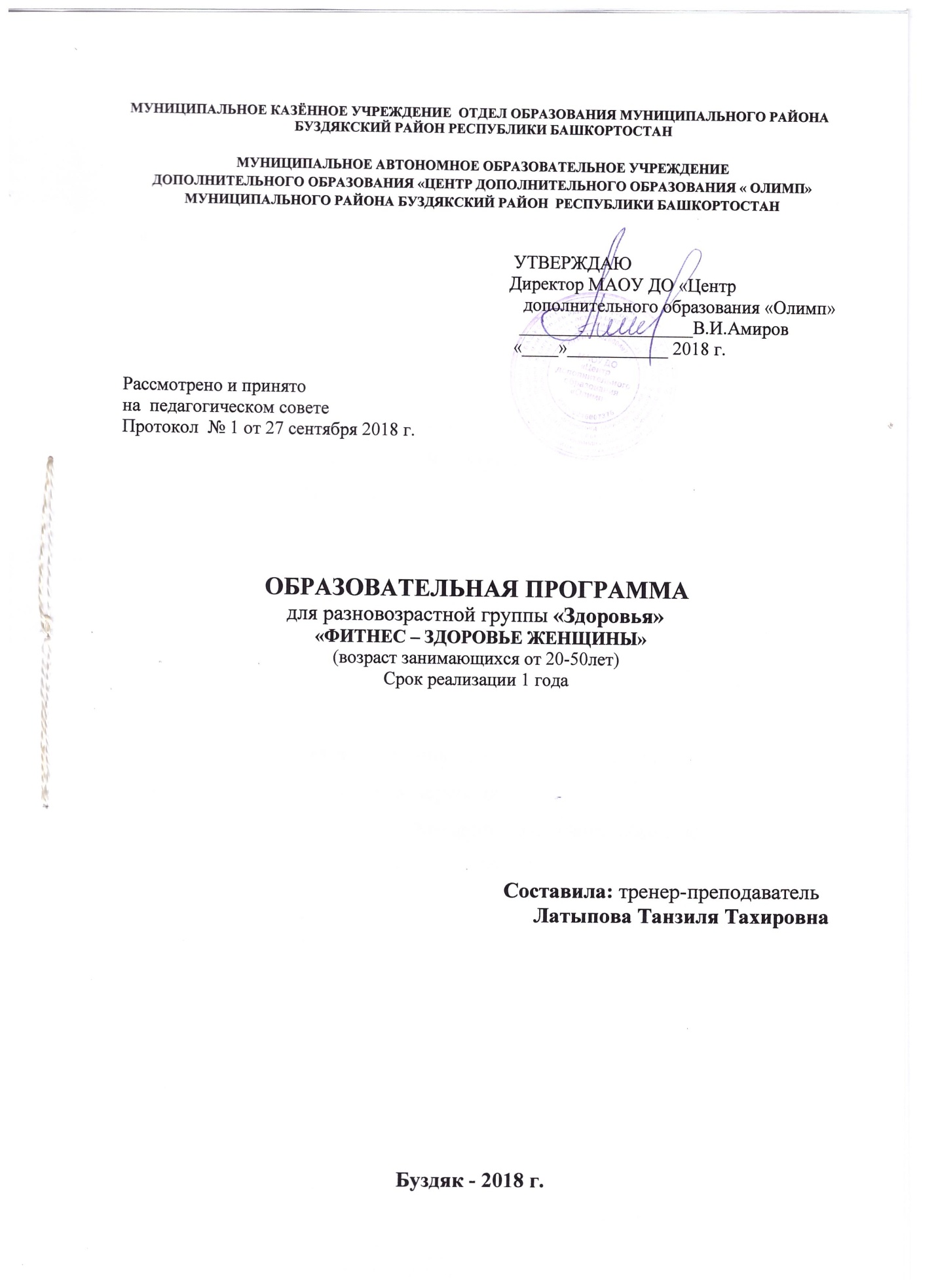 ПОЯСНИТЕЛЬНАЯ ЗАПИСКАДополнительная общеобразовательная  программа  является основным документом, определяющим направленность и содержание тренировочного и воспитательного процессов в МАОУ «Центр дополнительного образования «Олимп» МР Буздякский район Республики Башкортостан» и составлена на оснований: 1. Федерального закона «Об образовании в Российской Федерации» от 29.12.12 №273-ФЗ; 2. Федерального закона «О физической культуре и спорте в Российской Федерации» от 04.12.2007 № 329-ФЗ (ред. от 07.06.2013);3. Приказа Минобрнауки РФ от 29.08.2013 № 1008 « Об утверждении Порядка организации и осуществления образовательной деятельности по дополнительным общеобразовательным программам»;4.  Приказа Минспорта РФ от 27.12.2013 №1125 «Об утверждении особенностей организации и осуществления образовательной, тренировочной и методической деятельности в области физической культуры и спорта»;5. Приказа Минздравсоцразвития РФ от 09.08.2010 № 613-н «Об утверждении порядка оказания медицинской помощи при провидении физкультурных и спортивных мероприятий»;             6. Устава МАОУ «Центр дополнительного образования «Олимп» МР Буздякский район Республики Башкортостан»;           7. Образовательной программы МАОУ «Центр дополнительного образования «Олимп» МР Буздякский район Республики Башкортостан».Отличительной особенностью программы является: - больший акцент направлен на  подготовку детей, в основном младшего школьного возраста, начинающих с «нуля», - возможность заниматься данным видом спорта с любого возраста; - формирование разновозрастных групп в зависимости от уровня подготовки. Вид программы – модифицированная. Одним из приоритетных направлений нашего государства и современного образования становится укрепление здоровья нации и подрастающего поколения.Здоровье подразумевает не только отсутствие болезни и физических дефектов. Это состояние полного физического, психического и социального благополучия. На развитие и состояние здоровья населения оказывают влияние ряд факторов. Одни из них укрепляют здоровье, другие его ухудшают (факторы риска). Последние составляют четыре группы:образ жизни (50 % воздействия на здоровье в общей доле влияния факторов риска);наследственность (20 %);внешняя среда (20 %);качество медицинского обслуживания (10 %).Основным фактором, формирующим здоровье человека, является его образ жизни, в который входят следующие составляющие: питание, физическая активность, отношение к вредным привычкам, психологический микроклимат, ответственность за сохранение собственного здоровья.Здоровье, в свою очередь, является основным фактором, определяющим эффективность обучения в течении всей жизни. Нарушение здоровья приводит к трудностям в жизни. В связи с этим перед современным человеком стоят сразу две задачи:сохранить, поддержать и укрепить тот уровень здоровья который он обрел в течении жизни;воспитать ценностное отношение к собственному здоровью.Новизна, актуальность, педагогическая целесообразностьАктуальность программы и ее новизна определяются ее направленностью на создание условий для гармоничного психического, духовного и физического развития, укрепление здоровья, раскрытие двигательных способностей.Фитнес - это комплексная система, объединяющая в качестве неотъемлемых средств для решения своих задач не только физические упражнения и принципы питания, но и искусств, моду, концепцию фитнес - ухоженности внешности.Цель:Содействовать всестороннему развитию личности, приобщение к самостоятельным занятиям физическими упражнениями.Задачи:1. Укреплять здоровье , приобщаться к занятиям физической культурой и здоровому образу жизни, содействовать гармоническому, физическому развитию.2. Обучиться жизненно важным двигательным умениям и навыкам.3. Воспитывать дисциплинированность, формировать коммуникативные компетенции.
Программа по фитнесу основывается на общедидактических и специфических принципах обучения определенным элементам:Принцип сознательности нацеливает на формирование глубокого понимания, устойчивого интереса, осмысленного отношения к познавательной деятельности.Принцип систематичности и последовательности проявляется во взаимосвязи знаний, умений, навыков. Система подготовительных и подводящих действий позволяет перейти к освоению нового и, опираясь на него, приступить к познанию последующего, более сложного материала. Систематически проводимые формы организации познавательной деятельности в сочетании со здоровье сберегающими мероприятиями приучат постоянно соблюдать оздоровительно-воспитательный режим.Принцип повторения знаний, умений и навыков является одним из важнейших. В результате многократных повторений вырабатываются динамические стереотипы. Характер элементов деятельности может проявляться в изменении упражнений и условий их выполнения, в разнообразии методов и приёмов, в различных формах заданий.Принцип постепенности. Стратегия и тактика систематического и последовательного обучения важна для формирования здоровьесберегающих условий всестороннего образования.Принцип индивидуализации осуществляется на основе общих закономерностей обучения и воспитания. Опираясь на индивидуальные особенности, педагог всесторонне развивает каждого занимающегося, планирует и прогнозирует его развитие. С учётом уровня индивидуальной подготовленности, его двигательных способностей и состояния здоровья, намечают пути совершенствования умений и навыков.Принцип непрерывности выражает закономерности построения педагогики оздоровления как целостного процесса. Он тесно связан с принципом системного чередования нагрузок и отдыха.Принцип цикличности способствует упорядочению процесса оздоровления. Он заключается в повторяющейся последовательности занятий, что улучшает подготовленность к каждому последующему этапу обучения.Принцип учёта возрастных и индивидуальных особенностей занимающихся является фундаментом для формирования знаний, умений и навыков, развития функциональных возможностей организма в процессе использования средств здоровье сберегающих технологий.Принцип наглядности обязывает строить процесс обучения с максимальным использованием форм привлечения органов чувств человека к процессу познания. Принцип наглядности направлен для связи чувственного восприятия с мышлением.Принцип активности предполагает в занимающихся высокую степень подвижности, самостоятельности, инициативы и творчества.Принцип всестороннего и гармонического развития личности содействует развитию психофизических способностей, знаний, умений и навыков, осуществляемых в единстве и направленных на всестороннее – физическое, интеллектуальное, духовное, нравственное и эстетическое – развитие личности занимающегося.Принцип оздоровительной направленности решает задачи укрепления здоровья занимающегося.Отличительные особенности программыРеализация данной программы позволит, не только приобщить занимающихся к миру прекрасного, но и укрепить физически. Развития природных задатков и творческого потенциала, является созданием условий для их деятельности по освоению ритмической и аэробной гимнастики.
Программа направлена на сохранение и укрепление здоровья, так как здоровый человек способен успешно реализовать себя в современном обществе. Степень успешности этой деятельности является устранение вредных воздействий и повышение устойчивости организма и определяет направления усилий по сохранению и укреплению здоровья.Возраст обучающихся и сроки реализации программыДанная образовательная программа предполагает обучение взрослого населения от 20до50 лет и рассчитана на один год обучения. Наполняемость групп от 12 -15 человек, так при реализации программы используются как групповые, так и индивидуальные приемы работы. Программа секции «Фитнес» рассчитана на 1 год обучения по 3 раза в неделю (понедельник, среда, пятница) .Формы и режим занятийПри подборе средств и методов используется комплексный подход, в содержание занятий включаются: дыхательная гимнастика, психофизическая тренировка, упражнения для развития мышц, обеспечивающих позу правильной осанки, упражнения для развития пластики движений рук и тела, упражнения на укрепление различных групп мышц, упражнения ритмической гимнастики. Для достижения поставленной цели использовались следующие средства и методы:Организация развивающей среды на основе проведения различных форм занятий: групповые, подгрупповые, индивидуальные, репетиционные.Создание ситуаций переживания успеха.Ожидаемые результатыК концу прохождения программы занимающиеся должны иметь представление:об основных терминах, связанных с фитнесом;о значении фитнеса для их здоровья;знать:правила проведения разминкиопределенный теоретический материал, изучаемый в ходе проведения занятийуметь:самостоятельно проводить занятиявладеть спортивным инвентарем: фитбол мячами, гантелями,  гимнастической палкой, степ-платформой.Содержание программы:Программа содержит 5 основных разделов:
Раздел 1. Вводное занятие (правила техники безопасности)Правила техники безопасности.Раздел 2. Теоретические сведения (основы знаний)2.1 Здоровье человека и влияние на него физических упражнений Здоровье физическое, психическое, душевное. Здоровый образ жизни и мысли.2.2 Влияние питания на здоровье. Режим и рацион питания занимающегося. Питьевой режим. Психогигиена питания.2.3 Гигиенические и этические нормы. Гигиенические нормы (гигиенические процедуры до и после занятий, в повседневной жизни; уход за спортивной формой за повседневной одеждой, за инвентарём)Раздел 3. Общая физическая подготовка3.1 Упражнения в ходьбе и беге3.2 Упражнения для плечевого пояса и рук3.3 Упражнения для ног3.4 Упражнения для туловища3.5 Комплексы общеразвивающих упражнений (ОРУ)Раздел 4. Специальная физическая подготовка4.1 Формирование навыка правильной осанки4.2 Укрепление мышечного корсета4.3 Укрепление мышечно-связочного аппарата стопы и голени4.4 Упражнения на равновесие4.5 Упражнения на гибкостьРаздел 5. Дыхательные упражненияУпражнения стоя, сидя, в передвижении; упражнения с задержкой и усилением дыхания; упражнения на развитие различных типов дыхания (грудной тип, ключичный, брюшной, полное дыхание). Формирование ценностного отношения к дыханию: дыхание – акт единения с природой.Основные виды занятий:КЛАССИЧЕСКАЯ АЭРОБИКА. - оздоровительнаяОздоровительная аэробика - одно из направлений массовой физической культуры с регулируемой нагрузкой. Над разработкой и популяризацией различных программ, синтезирующих элементы физических упражнений танца и музыки, для широкого круга занимающихся активно работают различные группы специалистов. В том числе американская ассоциация аэробики, американская аэробическая ассоциация здорового образа жизни, международная ассоциация спортивного танца и др. Характерной чертой оздоровительной аэробики является наличие аэробной части занятия, на протяжении которой поддерживается на определенном уровне работа кардиораспираторной системы. В оздоровительной аэробике можно выделить достаточное количество разновидностей, отличающихся содержанием и построением урока. Спортивная аэробика - это вид спорта, в котором спортсмены выполняют непрерывный и высоко интенсивный комплекс упражнений, включающий сочетания ациклических движений со сложной координацией, а также различные по сложности элементы разных структурных групп и взаимодействия между партнерами (в программах смешанных пар, троек и групп). Основу хореографии в этих упражнениях составляют традиционные для аэробики "базовые" аэробные шаги и их разновидности.Основные направления оздоровительной аэробики:· Танцевальная аэробика. Укрепляет мышцы, особенно нижней части тела, стимулирует работу сердечно - сосудистой системы, улучшает координацию движений и осанку, сжигает лишний вес.· Степ - аэробика. Служит для профилактики и лечения остеопороза и артрита, для укрепления мышц и восстановления после травм колена.· Аква (водная) - аэробика. Укрепляет тело, улучшает гибкость, растягивает мышцы и связки, сжигает лишние калории, успешно восстанавливает после травм, полезна для всех возрастов и для беременных женщин.· Слайд - аэробика. Самый оптимальный вид аэробики для женщин, желающих избавиться от жировых отложений в области бедер. Служит для укрепления основных мышц тела.· Памп - аэробика. Направлена на коррекцию фигуры и укрепление мышц.· Тай - Бо - аэробика. Служит для снятия стресса, повышает тонус и настроение, регулирует работу сердца, улучшает общее самочувствие.· Ки - Бо - аэробика. Развивает силу и выносливость, тренирует дыхательную систему, развивает гибкость и координацию, и помогает сбросить лишний вес.· Бокс - аэробика и каратэ - аэробика. Направлена на то, чтобы ваша фигура стала совершенной и была такой постоянно..· А - Бокс - аэробика. Необходима и для мужчин, и для женщин для снятия стресса и раздражения. Развивает координацию, быстроту реакции, выносливость.· Кик - аэробика. Необходима для улучшения общей и силовой выносливости, ловкости и координации. Развивает силу и гибкость мышц.· Тай - Кик - аэробика. Рекомендуется для желающих максимально сжечь подкожные жировые отложения.· Спиннинг или сайкл рибок. Укрепляет мышцы рук и ног, ягодиц и живота. Позволяет сбросить лишние килограммы.· Резист - Бол. Помогает скорректировать фигуру, развивает координацию движений, гибкость. Способствует исправлению осанки и укреплению сердечно - сосудистой и дыхательной системы. Предназначен и для детей, и для взрослых.· Треккинг - аэробика. Необходима для улучшения общего физического состояния организма. Улучшает работу сердечно -ПИЛАТЕССистема упражнений, направленная на глубокую проработку всех мышц тела, минимизирующая нагрузку на позвоночник. Исправляет осанку, улучшает эластичность связок, подвижность суставов, значительно укрепляет мышцы спины и брюшного пресса, развивает стройность, координацию и пластичность. Все упражнения делаются медленно, плавно, требуют полной концентрации и контроля над техникой их выполнения. Пилатес не только укрепит ваши мышцы, но и научит чувствовать свое тело, жить и двигаться в гармонии с самим собой. Метод пилатеса обучит Вас специальному дыханию, которое управляет кровоснабжением мозга и улучшает общую циркуляцию крови в организме. Сочетание движения с правильным дыханием - ключ к укреплению мышц и хорошему самочувствию.ФУНКЦИОНАЛЬНЫЙ ТРЕНИНГЗанятие, направленное на проработку, как отдельных групп мышц, так и глубоких (постуральных) мышц, благодаря которым Ваше тело осуществляет правильную статичную и динамичную работу, удерживая позвоночник в правильном положении, противодействуя силам гравитации. Функциональная тренировка воздействует на схему и работу организма в целом, а не только его отдельных частей. Результатом является оптимальное функционирование человека. Основной принцип функционального тренинга - адаптация к нагрузкам, которые определяют появление функциональной силы, гибкости, стабильности, равновесия и координации. Занятие проходит под спокойное музыкальное сопровождение на низком пульсе с оборудованием или без него, бег и прыжки исключены.ЙОГАУроки йоги, адаптированные для проведения в фитнес центрах, позволяют научить тело и его части работать правильно, так, как это задумано природой. Эффект от занятий йогой заключается в возможности избавиться от проблем со здоровьем и в возможности развития личности и духовного роста. Занятия йогой помогут избавиться от сутулости, раскроют грудную клетку, избавят от лордоза. улучшают психо-физическое состояние, способствуют оздоровлению позвоночника, нормализуют работу пищеварительного тракта. Занимаясь йогой Вы начнете лучше себя чувствовать, тело станет красивым и здоровым, Вы обретете спокойствие и душевное равновесие.ТАБАТАсистема tabata — это своеобразный фитнес-интенсив. Недолгая, но очень интенсивная тренировка. Один цикл tabata занимает 4 минуты. За это время вы успеваете сделать 8 упражнений (по 20 секунд на каждое) с короткими передышками по 10 секунд.Формы организации деятельности:индивидуальная;индивидуально - групповая;групповая (или в парах);Основной вид занятий – практический.Методы обучения:объяснительно – иллюстративный;проблемный;частично поисковый или эвристический;исследовательский.Педагогические приемы:организация деятельности ( приучение, упражнение, показ, подражание, требование);стимулирование (поощрение, похвала, самооценка);сотрудничество (партнерские отношения);свобода выбора.Методы проведения занятий: словесные, наглядные, практические, чаще всего их сочетание. Каждое занятие по темам программы, как правило, включает теоретическую часть и практическое выполнение задания.Описание материально технического обеспечения.Технические средства  1.Фитобол (мячи)  2.Степ-платформа  3.Гимнастические палки  4.Гимнастические скакалки  5.Набивные мячи  6.Коврики гимнастические  7.Утяжелители для рук и ног  8.Гантели 1,5 кг, 2 кг,2,5 кг.10. Оборудование зала зеркала11.Музыкальный центр12.Диски по фитнесу13.Диски музыкального сопровожденияИспользуемая  литература.Автор программы: 1. Мошкина Светлана Сергеевна инструктор-методист ФСО г.п.Федоровский2.Надежда Буйнова Фитнес: «Мы выбираем успех». Практическое руководство для тех, кто хочет стать красивым, здоровым и преуспевающим человеком. Санкт-Петербург «Невский проспект» 2002г3.Ритмы атлетизма «Грация и сила». (атлетическая гимнастика для женщин). Москва «Советский спорт».1989г.4.Лана Полей «Лучше чем йога. Гимнастика на каждый день.» Москва. Мир и образование. ОНИКС 2012г.5.Йога в кармане (краткое руководство по самостоятельной практике) Москва 2007г.6.А.Т.Рубцов « Группа Здоровья» Москва «Физкультура и спорт» 1984г.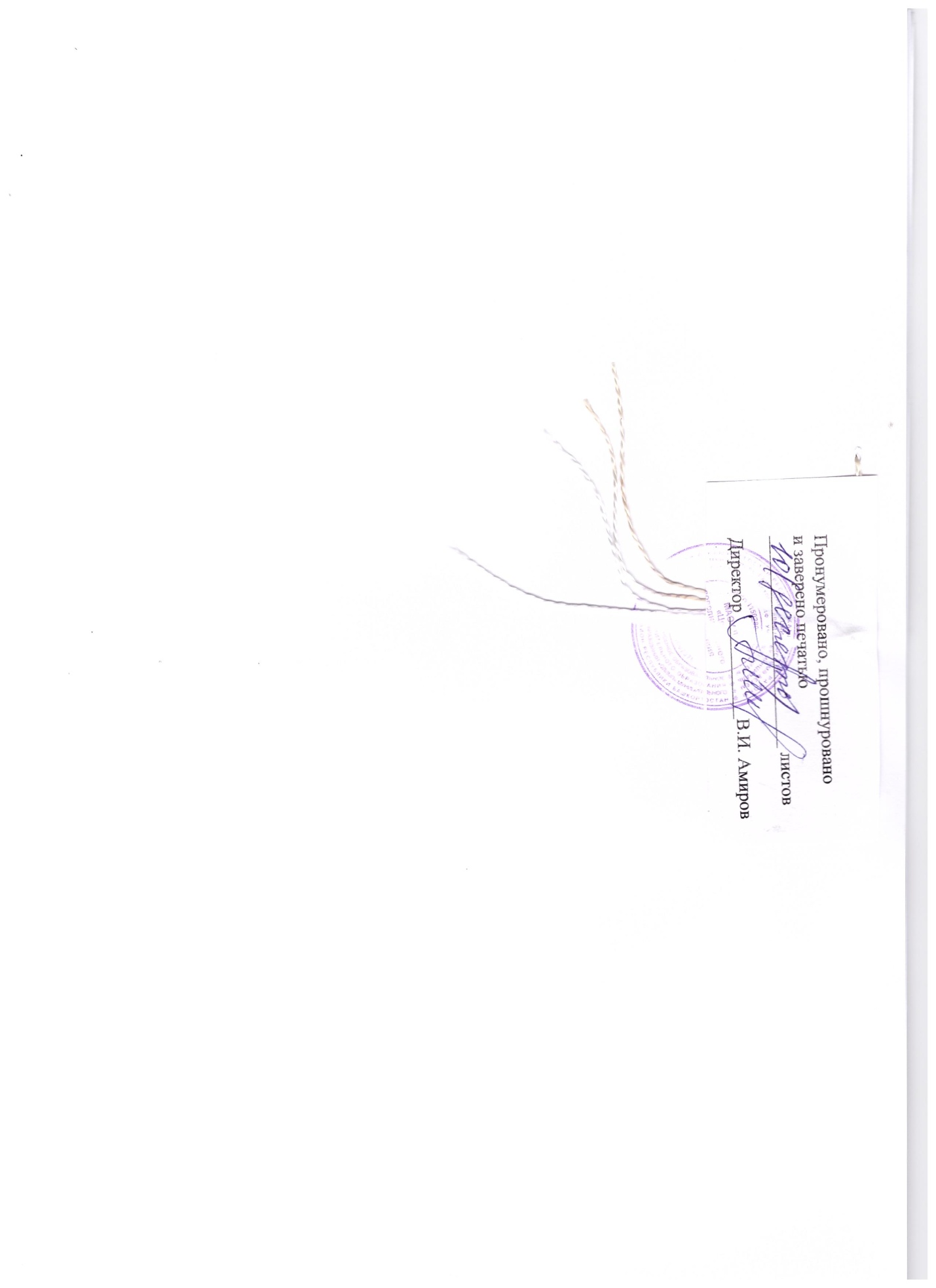 